1.	Considere, fixado um referencial ortonormado do plano, os pontos  e .	1.1.	Determine a equação reduzida da reta que passa no ponto médio do segmento de reta 	[AB] e tem  radianos de inclinação.	1.2.	Determine um valor aproximado à décima do grau da inclinação da reta AB.2.	Considere, num plano munido de um referencial ortonormado, os pontos  e  Determine uma equação cartesiana e identifique o lugar geométrico dos pontos  do plano tais que .3.	Considere, num plano munido de um referencial ortonormado, os pontos  e .	3.1.	Determine a equação reduzida da reta AB.	3.2.	Determine uma equação vetorial da mediatriz do segmento de reta [AB].	3.3.	Determine as coordenadas do ponto C de modo que o triângulo [ABC] seja isósceles e a 	altura relativa ao vértice C meça  unidades.4.	Considere, num plano munido de um referencial, os vetores: 						      e      	Determine um valor aproximado à décima do grau da amplitude do ângulo dos vetores  e .5.	Na figura está representado, num referencial ortonormado Oxy, a reta r e o ponto P.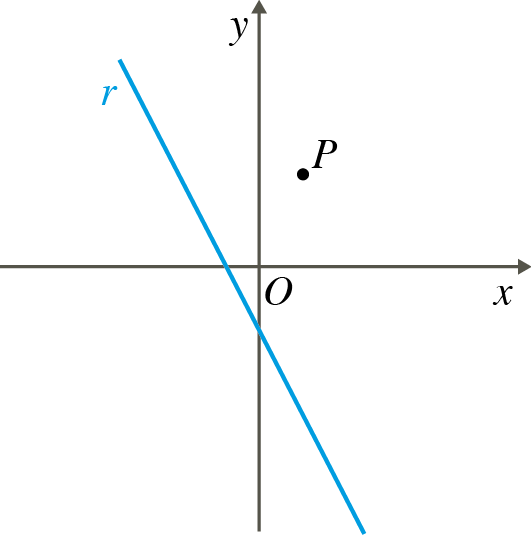 	Sabe-se que: 	■   P tem coordenadas ; 	■   a reta r passa pelos pontos  e  .	Determine a distância do ponto P à reta r.	Apresente o valor exato.	6.	Na figura está representado o quadrado [ABCD] de área igual a 16 unidades quadradas.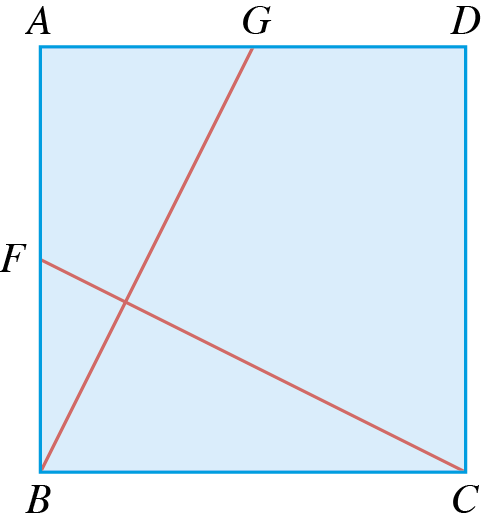 	Os pontos F e G são os pontos médios respetivamente dos lados [AB] e [DA]. 	6.1.	Calcule o valor exato dos seguintes produtos escalares		a)  			b)  	6.2.	Prove que  e  são vetores perpendiculares.7.	Fixado um referencial ortonormado do espaço, considere o ponto  e o plano  definido pela equação .	7.1.	Determine uma equação vetorial do plano .	7.2.	Determine uma equação cartesiana do plano , paralelo ao plano  e que passa pelo 	ponto A.	7.3.	Seja B o ponto de interseção do plano  com a reta t definida por: 		Determine uma equação cartesiana do plano mediador do segmento [AB].8.	Fixado um referencial ortonormado do espaço, considere os seguintes pontos: e 	8.1.	Mostre que o plano ABC pode ser definido pela equação .	8.2.	Determine uma equação da superfície esférica de diâmetro [BC].	8.3.	Escreva equações paramétricas da reta t, paralela à reta AC e que passa pelo ponto B.9.	Na figura estão representados, num referencial ortonormado Oxyz, os seguintes pontos:    e    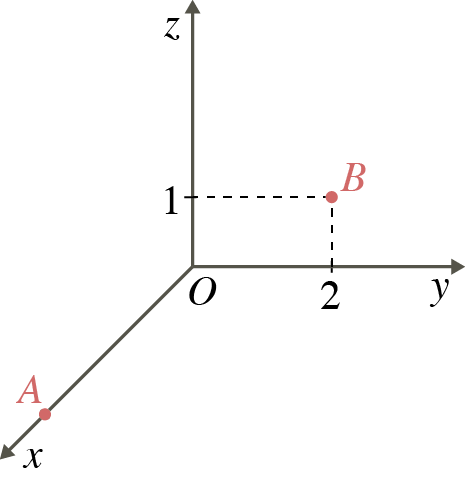 	9.1.	Mostre que o plano AOB pode ser definido pela equação vetorial .	9.2.	Determine as coordenadas de um ponto C, pertencente ao eixo	 Oz e de cota positiva, de tal modo que o triângulo [ABC] seja retângulo em C.Ficha de preparação para o teste de avaliação 2     1.1.	Seja M o ponto médio do segmento de reta [AB].	, ou seja, .	Sejam m declive da reta pedida, então:  	Assim, .	Como o ponto M pertence à reta:	 é a equação reduzida da reta pedida.1.2.	, pelo que .	Seja  a inclinação da reta AB.		, pelo que  	Então,  é o valor pedido.2.	 	Portanto, trata-se da circunferência de centro no ponto de coordenadas  e raio igual a .3.1.	Seja  a equação pedida.	Como o ponto  pertence à reta:	Portanto,  é a equação reduzida da reta AB.3.2.	Sejam  um ponto qualquer da mediatriz do segmento de reta [AB] e M o ponto médio deste segmento. , ou seja, . 	Portanto,  é uma equação desta mediatriz.	 e  são, respetivamente, um vetor diretor e um ponto desta reta, portanto:  é uma equação vetorial da mediatriz do segmento da reta [AB].3.3.	Uma solução do problema pode ser o ponto C que é a soma de M, ponto médio de [AB], com um dos vetores perpendiculares a  com norma .	Como o vetoré perpendicular a  e tem norma , podemos considerar  , isto é:  Portanto, , por exemplo.4.	e   5.	A distância do ponto P à reta r é a distância de P a I, sendo I a interseção da reta r com a reta s que passa em P e é perpendicular a r.	Como a reta r passa pelos pontos  e , então o declive, , desta reta é , pelo que o declive da reta s é igual a .	A reta s passa pelo ponto , logo:	Assim, . O ponto I é a interseção das duas retas, r e s. r tem declive –2 e passa pelo ponto , portanto. 	Então,  . 	 Então, . 	Finalmente, . 	A distância do ponto P à reta r é igual a  .6.1.	A área do quadrado [ABCD] é igual a 16 unidades 	quadradas, pelo que o seu lado mede 4 unidades.	a)	 	b)	 6.2.	Por exemplo, aplicando um referencial ortonormado Oxy à figura: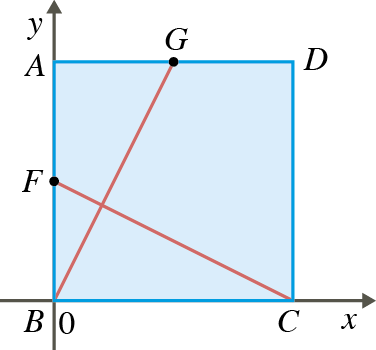 	 e  	Como , então , ou seja,  e  são vetores perpendiculares, como queríamos provar.7.1.	Determinemos as coordenadas de três pontos de plano  que sejam não colineares. Por exemplo:	■  	   , então . 	■  	   , então .	■	 		, então .	Logo,  e  são vetores diretores do plano com direções diferentes.	Portanto:  é uma equação vetorial do plano .7.2.	Sejam  e  vetores normais aos planos  e , respetivamente. Então,  se e somente se os vetores  e forem colineares.	, pelo que  pode ser  e como  passa pelo ponto :	Portanto,  é uma equação cartesiana do plano .7.3.	Determinemos as coordenadas do ponto B.	Substituindo x por –2 e z por 1 na equação do plano  	Então, .	Sejam  um ponto qualquer do plano mediador do segmento [AB] e M o ponto médio deste segmento, então  é uma equação deste plano.	, ou seja, .  	Portanto,  é uma equação cartesiana do plano mediador do segmento [AB].8.1.	Os vetores  e  são vetores do plano ABC.	Seja  um vetor normal ao plano ABC, então  e , pelo que:	Logo, é a família de vetores normais ao plano ABC. 	Por exemplo, se a = 1,  é um vetor normal ao plano ABC e como A pertence a este plano:	Portanto,  é uma equação do plano ABC, como queríamos mostrar.8.2.	Seja  um ponto qualquer da superfície esférica de diâmetro [BC], então  é uma equação desta superfície esférica.  	 	Portanto,  é uma equação da superfície esférica de diâmetro [AB].8.3.	A reta AC tem a direção do vetor .	Como retas paralelas têm a mesma direção, então  pode ser um vetor diretor da reta t e passando esta pelo ponto , temos que  é um sistema de equações paramétricas da reta t.9.1.	  	são vetores diretores do plano AOB e este passa pela origem, pelo que  é uma equação vetorial do plano AOB.9.2.	O ponto C pertence ao eixo Oz e tem cota positiva, pelo que as suas coordenadas são do tipo . Por outro lado, o triângulo [ABC] é retângulo em C, pelo que .	Como , , pelo que . 